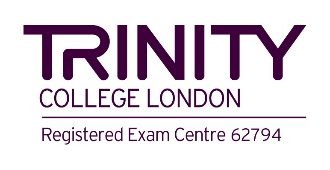 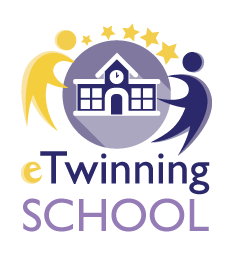 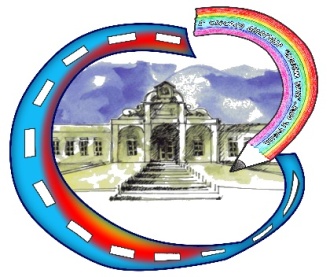 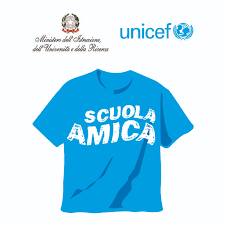 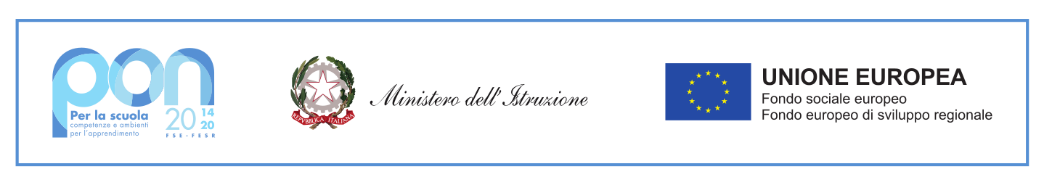 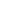  PIANO DIDATTICO PERSONALIZZATO 2023/2024FUNZIONAMENTO DELLE ABILITÀ DI LETTURA, SCRITTURA E CALCOLODIDATTICA PERSONALIZZATAStrategie e metodi di insegnamento:Misure dispensative/strumenti compensativi/tempi aggiuntivi:VALUTAZIONEL'alunno, nella valutazione delle diverse discipline, si avvarrà di:L’adozione della personalizzazione didattica si adotta su proposta 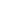  del Consiglio di classe                                                                                 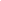 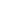 di certificazione clinica pubblica (ASL)                                                      privataLetto, approvato e sottoscrittoStrategie  e metodologiche e didatticheValorizzare nella didattica linguaggi comunicativi altri dal codice scritto (linguaggio iconografico, parlato), utilizzando mediatori didattici quali immagini, disegni e riepiloghi a voceUtilizzare schemi e mappe concettualiPrivilegiare l’apprendimento dall’esperienza e la didattica laboratorialePromuovere processi metacognitivi per sollecitare nell’alunno l’autocontrollo e l’autovalutazione dei propri processi di apprendimentoIncentivare la didattica di piccolo gruppo e il tutoraggio tra pariPromuovere l’apprendimento collaborativoMisure dispensativeAll’alunno con DSA è garantito l’essere dispensato da alcune prestazioni non essenziali ai fini dei concetti da apprendere. Esse possono essere, a seconda della disciplina e del caso:l’utilizzo contemporaneo dei quattro caratteri (stampatello maiuscolo, stampatello minuscolo, corsivo minuscolo, corsivo maiuscolo)la lettura ad alta vocela scrittura sotto dettaturaprendere appunticopiare dalla lavagnalo studio mnemonico delle tabellinelo studio della lingua straniera in forma scrittail rispetto della tempistica per la consegna dei compiti scrittila quantità dei compiti a casaStrumenti compensativiAltresì l’alunno con DSA può usufruire di strumenti compensativi che gli consentono di compensare le carenze funzionali determinate dal disturbo. Aiutandolo nella parte automatica della consegna, permettono all’alunno di concentrarsi sui compiti cognitivi oltre che avere importanti ripercussioni sulla velocità e sulla correttezza. A seconda della disciplina e del caso, possono essere:tabella dell’alfabetoretta ordinata dei numeritavola pitagoricalinea del tempotabella delle misure e delle formule geometricheformulari, sintesi, schemi, mappe concettuali delle unità di apprendimentocomputer con programma di videoscrittura, correttore ortografico e sintesi vocale; stampante e scannercalcolatriceregistratore e risorse audio (sintesi vocale, audiolibri, libri digitali)software didattici specificiValutazionePredisporre verifiche scalariProgrammare e concordare con l’alunno le verifichePrevedere verifiche orali a compensazione di quelle scritte (soprattutto per la lingua straniera)Valutare tenendo conto maggiormente del contenuto più che della formaFar usare strumenti e mediatori didattici nelle prove sia scritte sia oraliIntrodurre prove informatizzateProgrammare tempi più lunghi per l’esecuzione delle proveCognomeNomeNATO A                   NATO A                   NATO A                   NATO A                   NATO A                   NATO A                   DATA DI NASCITA         DATA DI NASCITA         DATA DI NASCITA         DATA DI NASCITA         DATA DI NASCITA         DATA DI NASCITA         DATA DI NASCITA         CLASSE                       CLASSE                       CLASSE                       CLASSE                       CLASSE                       CLASSE                       PLESSOPLESSOPLESSOPLESSOPLESSOPLESSOPLESSOTIPOLOGIA DEL BISOGNO EDUCATIVO:1        2        3       4      TIPOLOGIA DEL BISOGNO EDUCATIVO:1        2        3       4      TIPOLOGIA DEL BISOGNO EDUCATIVO:1        2        3       4      TIPOLOGIA DEL BISOGNO EDUCATIVO:1        2        3       4      TIPOLOGIA DEL BISOGNO EDUCATIVO:1        2        3       4      TIPOLOGIA DEL BISOGNO EDUCATIVO:1        2        3       4      Gruppo di lavoroGruppo di lavoroGruppo di lavoroGruppo di lavoroGruppo di lavoroGruppo di lavoroGruppo di lavoroGruppo di lavoroGruppo di lavoroGruppo di lavoroGruppo di lavoroGruppo di lavoroGruppo di lavoroInsegnanti curriculariprevalentidi sostegnodi completamentoInsegnanti curriculariprevalentidi sostegnodi completamentoInsegnante curriculare prevalente: Insegnante curriculare non prevalente: Insegnante curriculare prevalente: Insegnante curriculare non prevalente: Insegnante curriculare prevalente: Insegnante curriculare non prevalente: Insegnante curriculare prevalente: Insegnante curriculare non prevalente: Insegnante curriculare prevalente: Insegnante curriculare non prevalente: Insegnante curriculare prevalente: Insegnante curriculare non prevalente: Insegnante curriculare prevalente: Insegnante curriculare non prevalente: Insegnante curriculare prevalente: Insegnante curriculare non prevalente: Insegnante curriculare prevalente: Insegnante curriculare non prevalente: Insegnante curriculare prevalente: Insegnante curriculare non prevalente: Insegnante curriculare prevalente: Insegnante curriculare non prevalente: Insegnanti curriculariprevalentidi sostegnodi completamentoInsegnanti curriculariprevalentidi sostegnodi completamentoInsegnanti di completamento: Insegnanti di completamento: Insegnanti di completamento: Insegnanti di completamento: Insegnanti di completamento: Insegnanti di completamento: Insegnanti di completamento: Insegnanti di completamento: Insegnanti di completamento: Insegnanti di completamento: Insegnanti di completamento: Insegnanti curriculariprevalentidi sostegnodi completamentoInsegnanti curriculariprevalentidi sostegnodi completamentoInsegnante di Religione Cattolica: Insegnante di Religione Cattolica: Insegnante di Religione Cattolica: Insegnante di Religione Cattolica: Insegnante di Religione Cattolica: Insegnante di Religione Cattolica: Insegnante di Religione Cattolica: Insegnante di Religione Cattolica: Insegnante di Religione Cattolica: Insegnante di Religione Cattolica: Insegnante di Religione Cattolica: Insegnanti curriculariprevalentidi sostegnodi completamentoInsegnanti curriculariprevalentidi sostegnodi completamentoInsegnante di sostegno: Insegnante di sostegno: Insegnante di sostegno: Insegnante di sostegno: Insegnante di sostegno: Insegnante di sostegno: Insegnante di sostegno: Insegnante di sostegno: Insegnante di sostegno: Insegnante di sostegno: Insegnante di sostegno: Operatore psicopedagogicoOperatore psicopedagogicoNeuropsichiatra infantile ASLNeuropsichiatra infantile ASLPsicoterapeuta cognitivo comportamentalePsicoterapeuta cognitivo comportamentaleAssistente sociale ASLAssistente sociale ASLTerapista riabilitazioneTerapista riabilitazioneScolarizzazione pregressa e successo scolasticoScolarizzazione pregressa e successo scolasticoScolarizzazione pregressa e successo scolasticoScolarizzazione pregressa e successo scolasticoScolarizzazione pregressa e successo scolasticoScolarizzazione pregressa e successo scolasticoScolarizzazione pregressa e successo scolasticoScolarizzazione pregressa e successo scolasticoScolarizzazione pregressa e successo scolasticoScolarizzazione pregressa e successo scolasticoScolarizzazione pregressa e successo scolasticoScolarizzazione pregressa e successo scolasticoScolarizzazione pregressa e successo scolasticoAnno scolastico 2022/23 scuola infanziaAnno scolastico 2022/23 scuola infanziaAnno scolastico 2022/23 scuola infanziaAnno scolastico 2022/23 scuola infanziaAnno scolastico 2022/23Anno scolastico 2022/23Ammesso alla classe successiva conLIVELLO IN VIA DI PRIMA ACQUISIZIONE Ammesso alla classe successiva conLIVELLO IN VIA DI PRIMA ACQUISIZIONE Ammesso alla classe successiva conLIVELLO IN VIA DI PRIMA ACQUISIZIONE Ammesso alla classe successiva conLIVELLO BASEAmmesso alla classe successiva conLIVELLO BASEAmmesso alla classe successiva conLIVELLO BASEAmmesso alla classe successiva conLIVELLO INTERMEDIOAmmesso alla classe successiva conLIVELLO INTERMEDIOAmmesso alla classe successiva conLIVELLO AVANZATOAmmesso alla classe successiva conLIVELLO AVANZATOAmmesso alla classe successiva conLIVELLO AVANZATOAnno scolastico 2022/23Anno scolastico 2022/23ITAMATMATITAITAMATITAMATITAMATAnno scolastico 2022/23Anno scolastico 2022/23Rapporti scuola-famigliaRapporti scuola-famigliaLetturaElementi desunti dalla diagnosiElementi desunti dall’osservazione in classeLetturaVelocitàLetturaCorrettezzaLetturaComprensioneScritturaGrafiaScritturaTipologia di erroriScritturaProduzioneCalcoloMentaleCalcoloPer iscrittoAltroEventuali disturbi nell'area motorio-prassica: Eventuali disturbi nell'area motorio-prassica: Eventuali disturbi nell'area motorio-prassica: AltroUlteriori disturbi associati:Ulteriori disturbi associati:Ulteriori disturbi associati:AltroBilinguismo o italiano L2: Bilinguismo o italiano L2: Bilinguismo o italiano L2: AltroLivello di autonomia: Livello di autonomia: Livello di autonomia: Macroarea linguistico-espressivaMacroarea logico-matematica-scientificaMacroarea storico-geografica-socialeMacroarea linguistico-espressivaMacroarea logico-matematica-scientificaMacroarea storico-geografica-socialeDisciplinaMisure dispensativeStrumenti compensativiTempi aggiuntiviItalianoMatematicaLingua IngleseStoria e geografiaSOTTOSCRITTORI DEL PDPSOTTOSCRITTORI DEL PDPSOTTOSCRITTORI DEL PDPDocenti del Consiglio di ClasseDiscipline/attivitàDiscipline/attivitàAltre figure professionaliRuolo/tipo di interventoRuolo/tipo di interventoGenitori o chi ne fa le veciLuogo Ruvo di Puglia,……………………………….                       Luogo Ruvo di Puglia,……………………………….                       TIPOLOGIA 1TIPOLOGIA 2TIPOLOGIA 3TIPOLOGIA 4Disabilità certificate (Legge 104/92 art. 3, commi 1 e 3)minorati vistaminorati uditoPsicofisiciDisturbi evolutivi specificicertificatoDSAADHD/DOPBorderline cognitivoDeficit di varia natura con certificazione privata o pubblicaSvantaggio(indicare il disagio prevalente con una X) Socio-economicoLinguist-culturale  Disagio comport/reldifficoltà scolastichein aree rilevanti quali italiano e matematica per mancanza di alcuni requisiti di base